СЭМД 	«Медицинское 	заключение 	об 	отсутствии медицинских противопоказаний к владению оружием»Формирование СЭМД СЭМД «Медицинское заключение об отсутствии медицинских противопоказаний к владению оружием» формируется на основании карты медосмотра с типом «Медицинское освидетельствование к владению оружием». При этом карта медосмотра должна быть закрыта, т.е. в карте медосмотра должна быть проставлена дата закрытия и заключение. Для корректного формирования СЭМД «Медицинское заключение об отсутствии медицинских противопоказаний к владению оружием» необходимо выполнение следующих условий: в карте медосмотра должны быть указаны серия и номер бланка медицинского заключения (группа полей «Серия/ Номер медицинского свидетельства»); в рамках медосмотра должна быть оказана услуга врача-терапевта, по результатам которой делается вывод об отсутствии медицинских противопоказаний к владению оружием. При оказании данной услуги должно быть заполнено поле: «Заключение об отсутствии противопоказаний к владению оружием» – итоговое заключение врача-терапевта об отсутствии противопоказаний к владению оружием. в рамках медосмотра могут быть оказаны услуги врачей-специалистов и лабораторных исследований, данные по которым включаются в СЭМД только в случае их наличия: в рамках медосмотра может быть оказана услуга врача-офтальмолога. Для включения в СЭМД данных по оказанной услуге должны быть заполнены следующие поля: «Дата справки» – дата выдачи справки с заключением врача-офтальмолога; «Серия справки» – серия справки с заключением врача-офтальмолога; «Номер справки» – номер справки с заключением врача-офтальмолога; «Заключение» – заключение врача-офтальмолога об отсутствии противопоказаний к владению оружием. в рамках медосмотра может быть оказана услуга врача-психиатра. Для включения в СЭМД данных по оказанной услуге должны быть заполнены следующие поля: «Дата справки» – дата выдачи справки с заключением врача-психиатра; «Серия справки» – серия справки с заключением врача-психиатра; «Номер справки» – номер справки с заключением врача-психиатра; «Заключение» – заключение врача-психиатра об отсутствии противопоказаний к владению оружием. в рамках медосмотра может быть оказана услуга врача психиатра-нарколога. Для включения в СЭМД данных по оказанной услуге должны быть заполнены следующие поля: «Дата справки» – дата выдачи справки с заключением врача психиатранарколога; «Серия справки» – серия справки с заключением врача психиатра-нарколога; «Номер справки» – номер справки с заключением врача психиатра-нарколога; «Заключение» – заключение врача психиатра-нарколога об отсутствии противопоказаний к владению оружием. в рамках медосмотра может быть оказана услуга, на которой выдается заключение об отсутствии в организме человека наркотических средств, психотропных веществ и их метаболитов. Для включения в СЭМД данных по оказанной услуге должны быть заполнены следующие поля: «Дата справки» – дата выдачи справки с заключением об отсутствии в организме человека наркотических средств, психотропных веществ и их метаболитов; «Серия справки» – серия справки с заключением об отсутствии в организме человека наркотических средств, психотропных веществ и их метаболитов; «Номер справки» – номер справки с заключением об отсутствии в организме человека наркотических средств, психотропных веществ и их метаболитов. СЭМД «Медицинское заключение об отсутствии медицинских противопоказаний к владению оружием» может быть сформирован как в момент закрытия карты медосмотра, так и позднее в архиве карт медосмотра. Формирование СЭМД при закрытии карты медосмотра Чтобы сформировать СЭМД «Медицинское заключение об отсутствии медицинских противопоказаний к владению оружием», выполните следующие действия: выберите пункт главного меню «Учет/ Медосмотры/ Карты медосмотров». Откроется форма для работы с картами медосмотров (Рисунок 1); 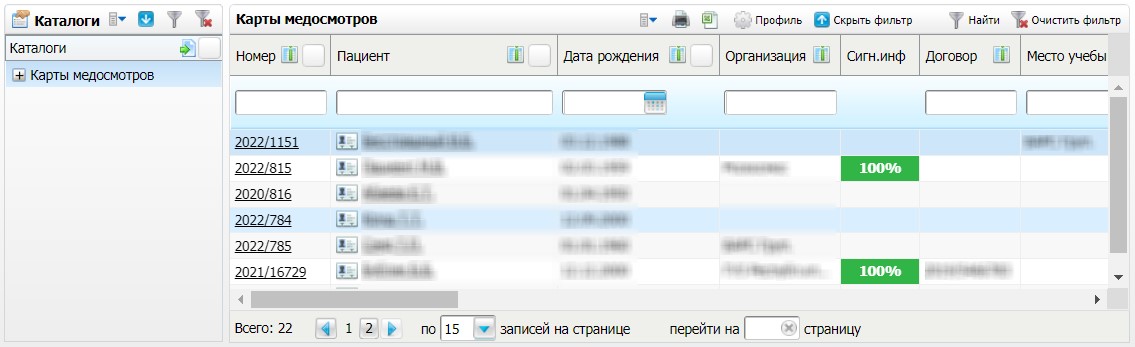 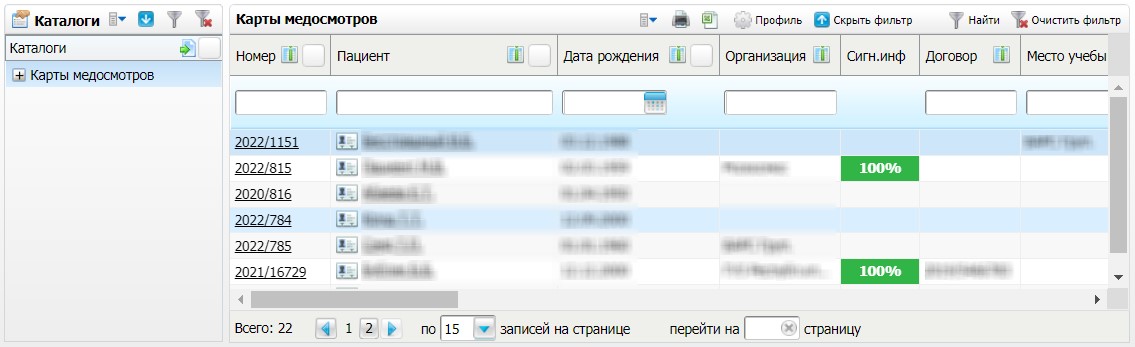 Рисунок 1 – Форма для работы с картами медосмотроввыберите в списке карту медосмотра с типом «Медицинское освидетельствование к владению оружием» и нажмите на номер данной карты. Откроется окно редактирования выбранной карты медосмотра (Рисунок 2); 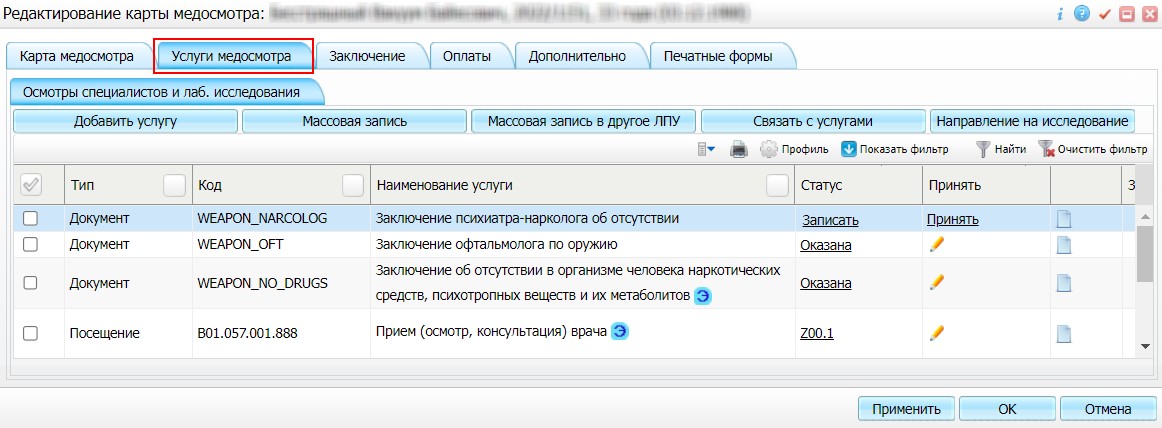 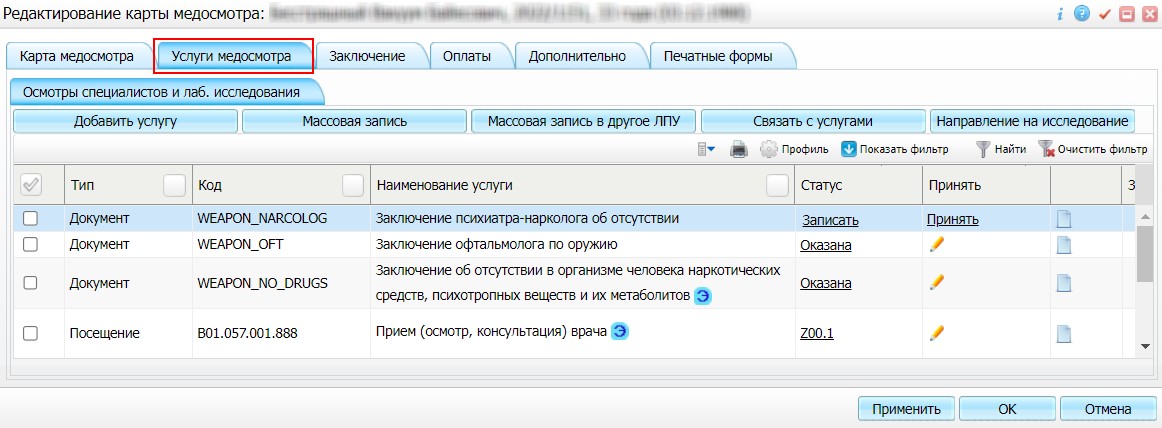 Рисунок 2 – Окно редактирования выбранной карты медосмотраперейдите на вкладку «Услуги медосмотра», содержащую список услуг, оказываемых в ходе проведения медосмотра; выберите в списке услугу врача-терапевта, завершающую прохождение медосмотра, и нажмите на ссылку «Принять». Откроется окно оказания услуги (Рисунок 3); 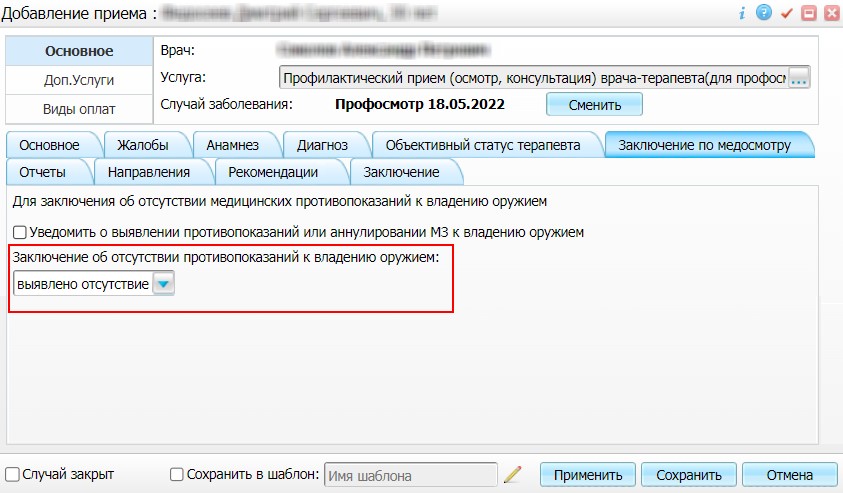 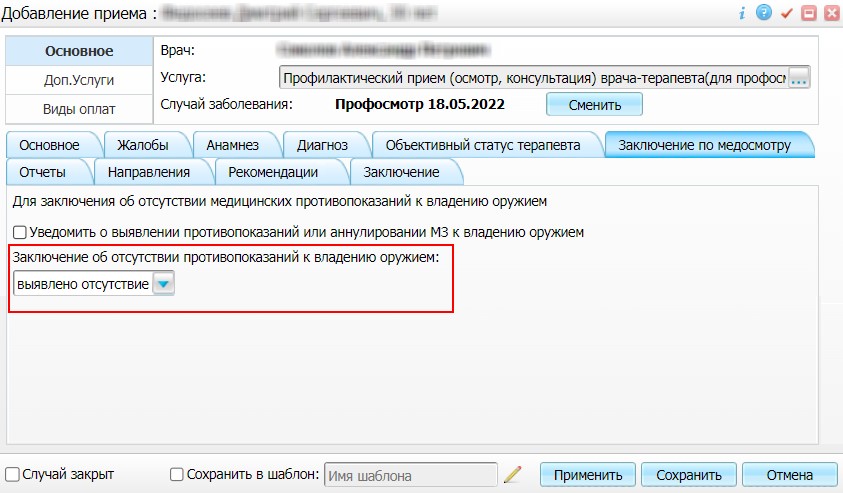 Рисунок 3 – Окно оказания услугизаполните все обязательные (выделенные цветом) поля в окне оказания услуги. Для формирования СЭМД «Медицинское заключение об отсутствии медицинских противопоказаний к владению оружием» должны быть заполнены следующие поля: «Заключение об отсутствии медицинских противопоказаний к владению оружием» – медицинское заключение врача-терапевта; нажмите на кнопку «Сохранить» для сохранения внесенных данных и возврата к карте медосмотра. перейдите на вкладку «Заключение» (Рисунок 4) и выполните закрытие карты медосмотра, заполнив следующие поля: «Причина закрытия» – причина закрытия карты медосмотра; «по» – дата закрытия карты медосмотра; «ФИО врача, закрывшего карту» – ФИО врача, закрывающего карту медосмотра. 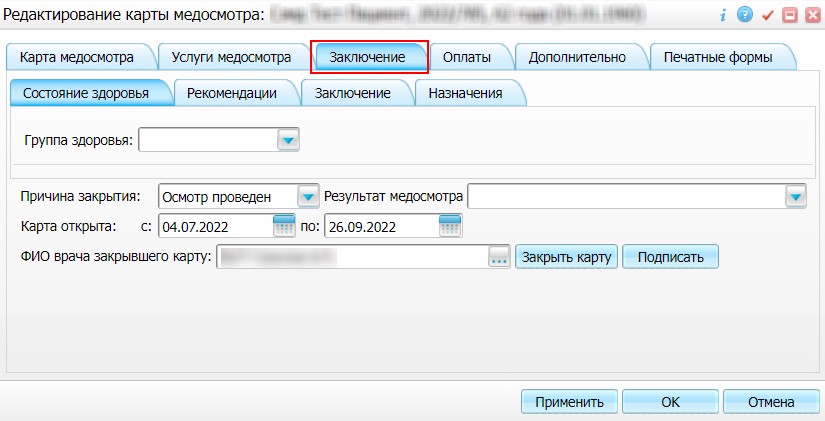 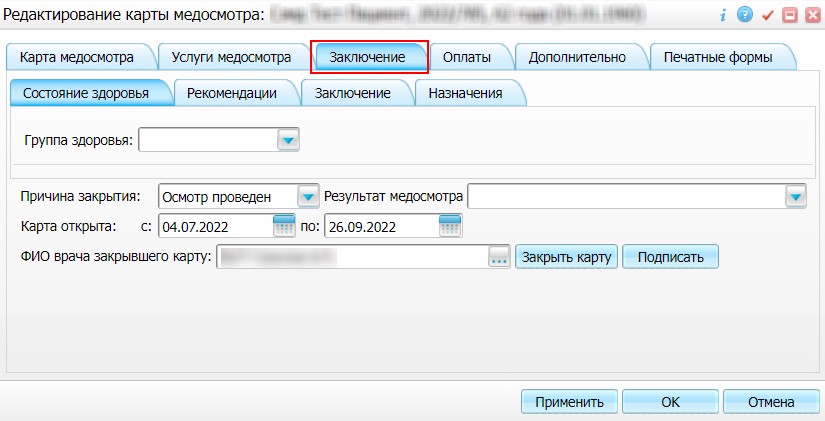 Рисунок 4 – Вкладка «Заключение»нажмите на кнопку «Закрыть карту». Отобразится сообщение «Вы действительно хотите закрыть данную карту медосмотра?»; подтвердите закрытие карты медосмотра, нажав на кнопку «ОК»; нажмите на кнопку «Подписать». Откроется окно для работы с электронными медицинскими документами (Рисунок 5); 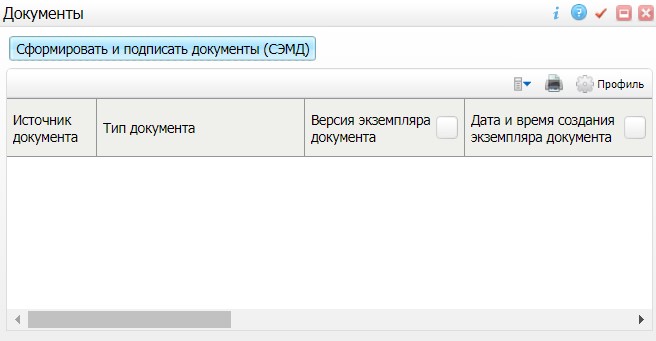 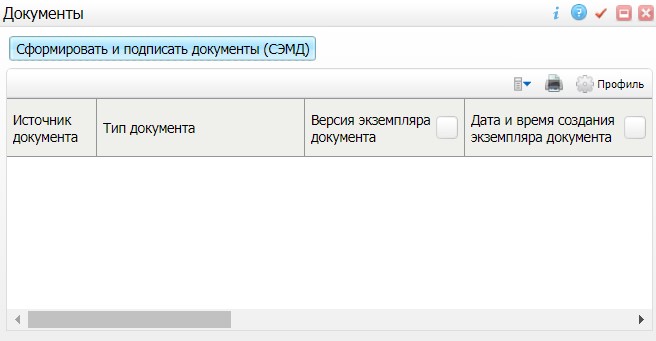 Рисунок 5 – Окно для работы с электронными медицинскими документаминажмите на кнопку «Сформировать и подписать документы (СЭМД)». Откроется окно формирования и подписания электронного документа (Рисунок 6); 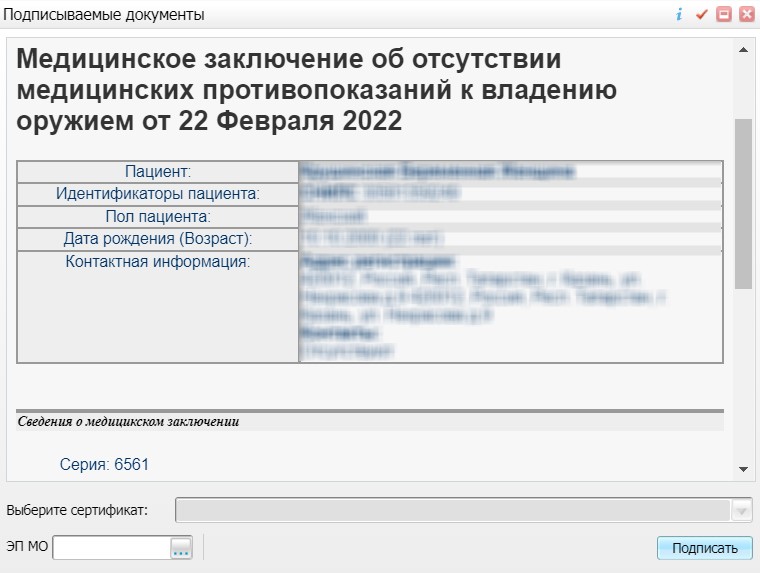 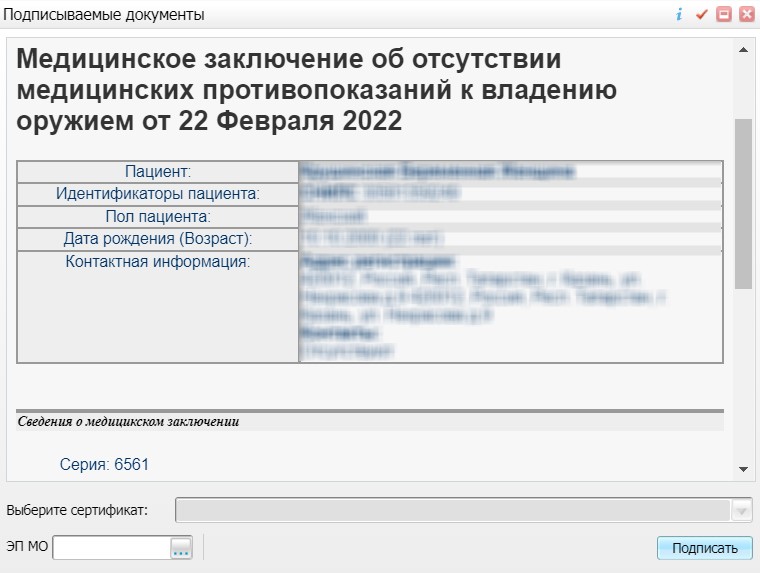 Рисунок 6 – Окно подписания электронного медицинского документа укажите сертификат ЭП автора документа, выбрав его в выпадающем списке поля «Выберите сертификат»; укажите других участников подписания документа: ЭП МО – указывается сотрудник МО, ответственный за подписание документов ЭП МО. Поле «ЭП МО» не отображается, если в Системе настроено автоматическое подписание документов ЭП МО. Примечание – Если у подписывающего сотрудника в атрибутах сертификата ЭП присутствует ОГРН МО, то происходит одновременное подписание документа ролью «ЭП МО» тем же сертификатом ЭП. нажмите на кнопку «Подписать». Произойдет формирование СЭМД «Медицинское заключение об отсутствии медицинских противопоказаний к владению оружием», сформированный документ отобразится в окне «Документы». Примечание – Прежде чем отправить сформированный СЭМД «Медицинское заключение об отсутствии медицинских противопоказаний к владению оружием», необходимо дождаться его подписания другими участниками. Формирование СЭМД на основании закрытой карты медосмотраЧтобы сформировать СЭМД «Медицинское заключение об отсутствии медицинских противопоказаний к владению оружием», выполните следующие действия: выберите пункт главного меню «Учет/ Медосмотры/ Архив карт медосмотра». Откроется архив карт медосмотра (Рисунок 7); 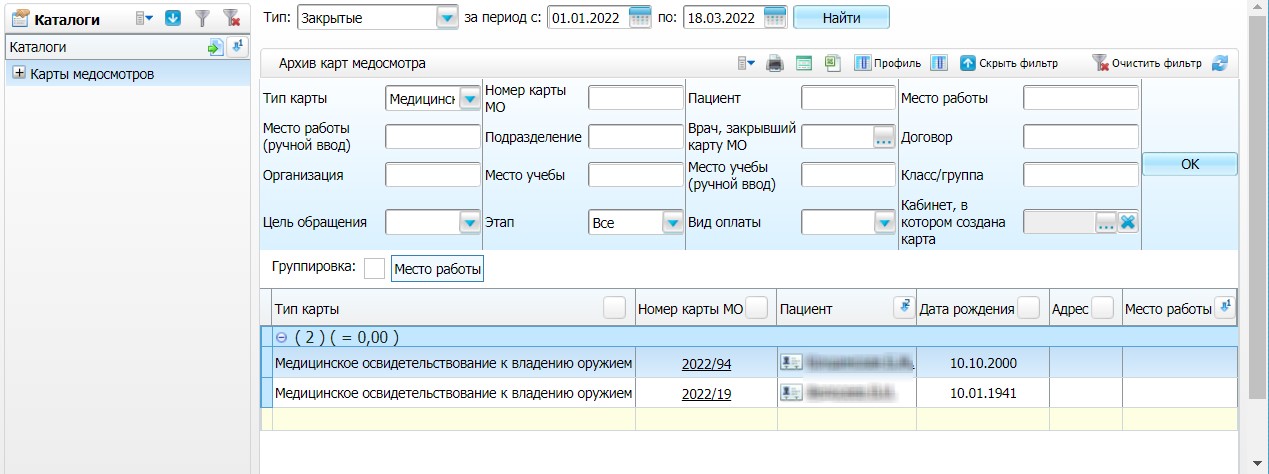 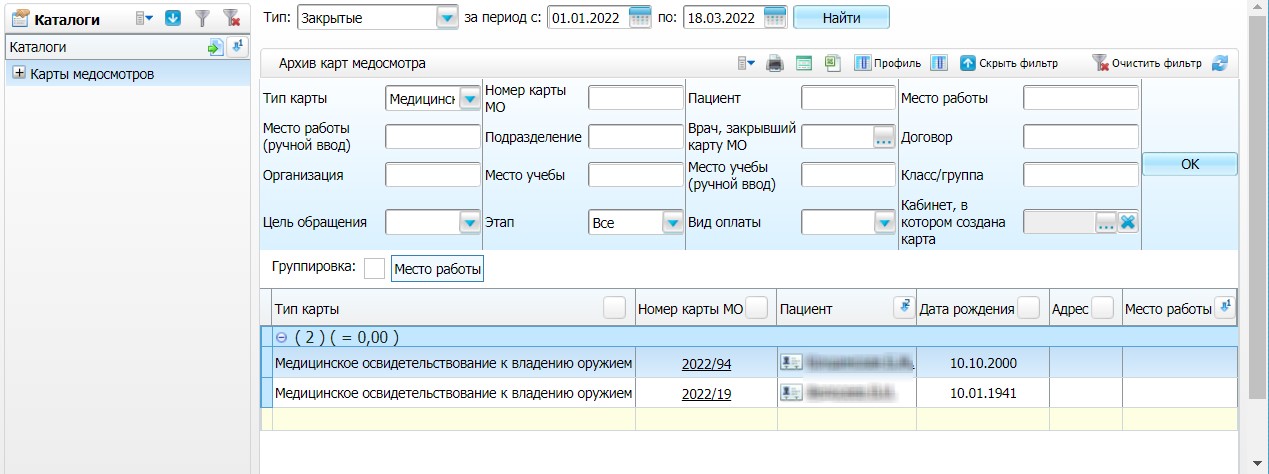 Рисунок 7 – Архив карт медосмотра сформируйте список карт медосмотра с типом «Медицинское освидетельствование к владению оружием», используя панель фильтрации; выберите в списке закрытую карту медосмотра и нажмите на ее номер. Откроется окно редактирования выбранной карты медосмотра (Рисунок 8); 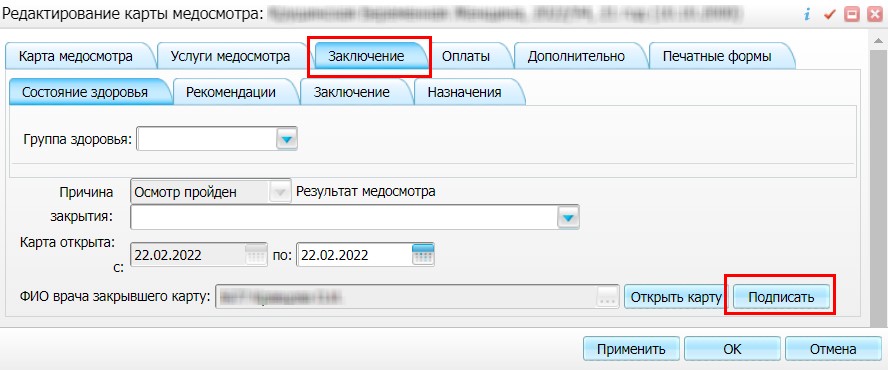 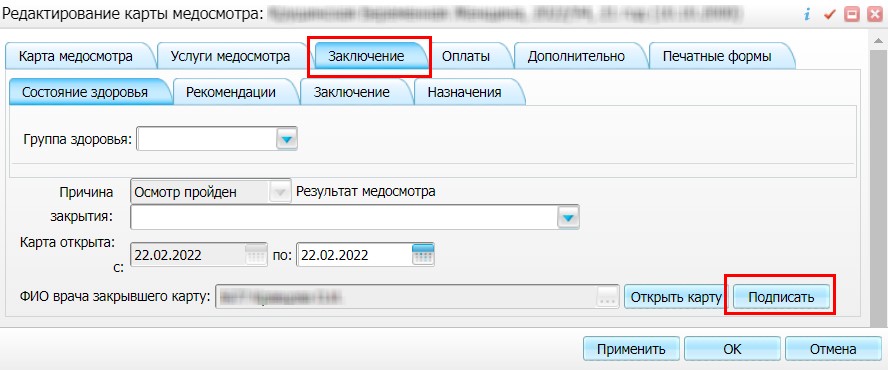 Рисунок 8 – Окно редактирования выбранной карты медосмотра - перейдите на вкладку «Заключение» и нажмите на кнопку «Подписать». Откроется окно «Документы», в котором отображаются все сформированные электронные медицинские документы по выбранной карте медосмотра (Рисунок 9); 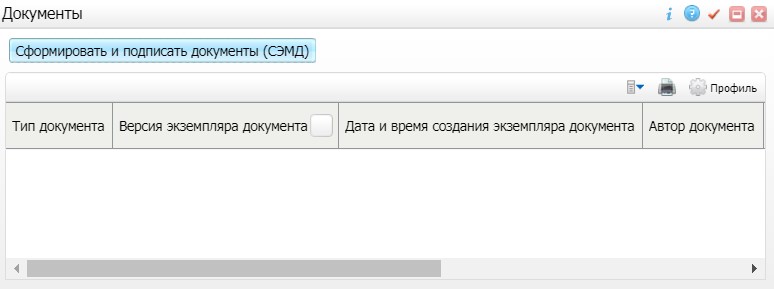 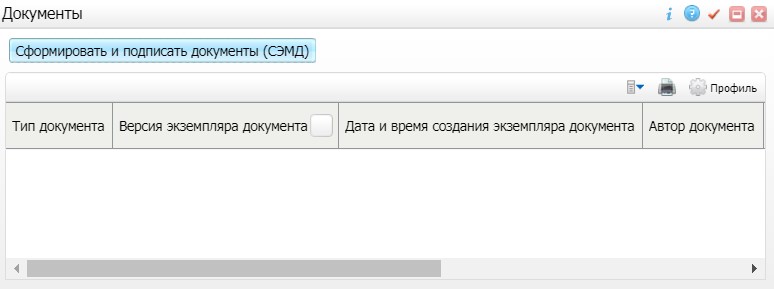 Рисунок 9 – Окно «Документы»нажмите на кнопку «Сформировать и подписать документы (СЭМД)». Откроется окно формирования и подписания электронного документа (Рисунок 10); Рисунок 10 – Окно подписания электронного медицинского документаукажите сертификат ЭП автора документа, выбрав его в выпадающем списке поля «Выберите сертификат»; укажите других участников подписания документа: ЭП МО – указывается сотрудник МО, ответственный за подписание документов ЭП МО. Поле «ЭП МО» не отображается, если в Системе настроено автоматическое подписание документов ЭП МО. Примечание – Если у подписывающего сотрудника в атрибутах сертификата ЭП присутствует ОГРН МО, то происходит одновременное подписание документа ролью «ЭП МО» тем же сертификатом ЭП. нажмите на кнопку «Подписать». Произойдет формирование СЭМД «Медицинское заключение об отсутствии медицинских противопоказаний к владению оружием» и сформированный документ отобразится в окне «Документы». Примечание – Прежде чем отправить сформированный СЭМД «Медицинское заключение об отсутствии медицинских противопоказаний к владению оружием», необходимо дождаться его подписания другими участниками. Передача СЭМД в РЭМД После того как документ «Медицинское заключение об отсутствии медицинских противопоказаний к владению оружием» будет подписан всеми участниками подписания, его можно отправить на регистрацию в РЭМД. СЭМД может быть отправлен в РЭМД на регистрацию следующими способами: автором документа; участником подписания в разделе «Отчеты на подпись» ; Системой автоматически согласно заданному расписанию . Отправка СЭМД на регистрацию в РЭМД автором документа Чтобы отправить СЭМД «Медицинское заключение об отсутствии медицинских противопоказаний к владению оружием» в РЭМД, выполните следующие действия: выберите пункт главного меню «Учет/ Медосмотры/ Архив карт медосмотра». Откроется архив карт медосмотра (Рисунок 11); Рисунок 11 – Архив карт медосмотра сформируйте список карт медосмотра с типом «Медицинское освидетельствование к владению оружием», используя панель фильтрации; выберите в списке закрытую карту медосмотра и нажмите на ее номер. Откроется окно редактирования выбранной карты медосмотра (Рисунок 12); 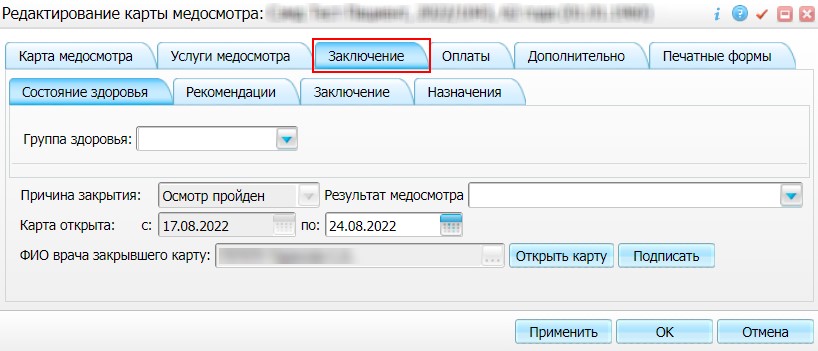 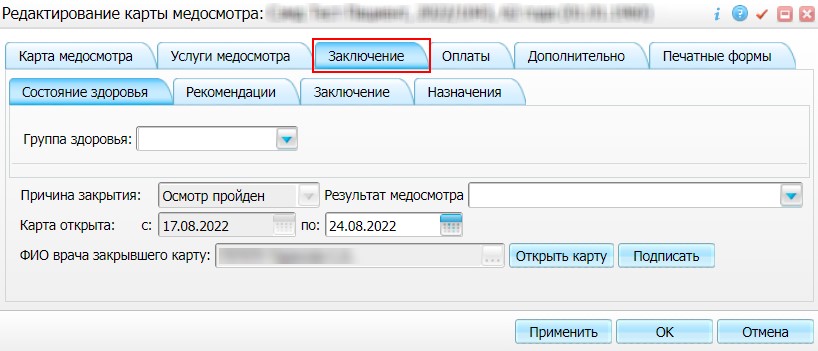 Рисунок 12 – Окно редактирования выбранной карты медосмотраперейдите на вкладку «Заключение» и нажмите на кнопку «Подписать». Откроется окно «Документы», предназначенное для работы с электронными медицинскими документами по выбранной карте медосмотра (Рисунок 13); 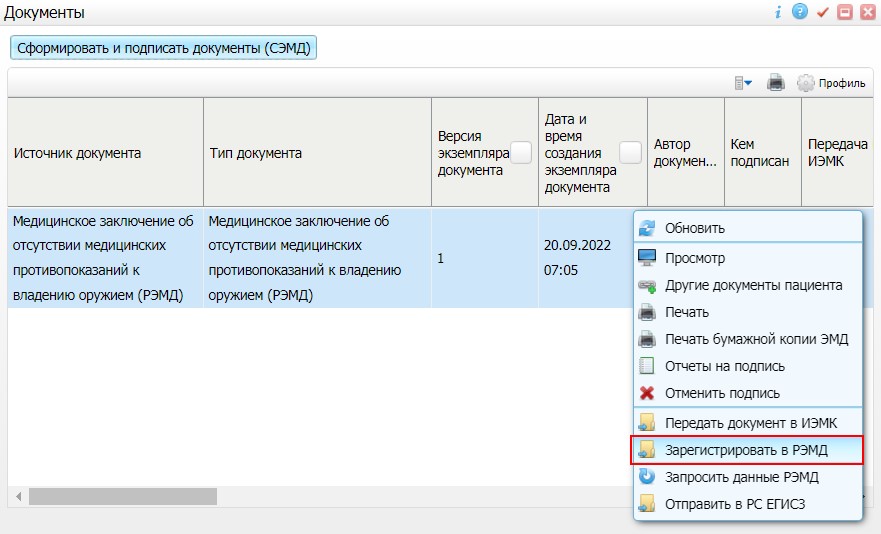 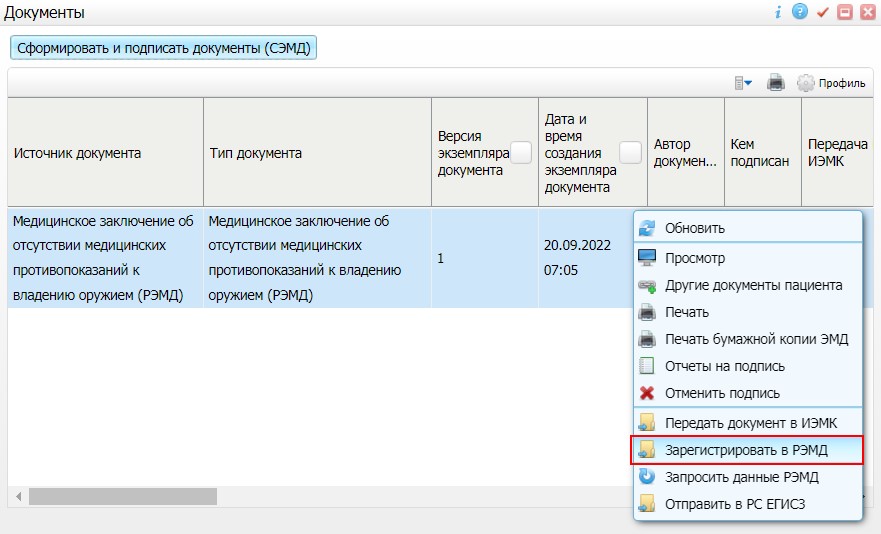 Рисунок 13 – Окно для работы с электронными медицинскими документамивыберите в списке документ «Медицинское заключение об отсутствии медицинских противопоказаний к владению оружием», подписанный всеми участниками подписания; вызовите контекстное меню и выберите пункт «Зарегистрировать в РЭМД» (см. Рисунок 36). Перед тем как отправить выбранный документ на регистрацию, Система осуществляет ряд проверок: если для документа настроено подписание еще и другими участниками подписания, и документ подписан не всеми участниками, то отображается соответствующее предупреждающее сообщение (Рисунок 14). В данном случае дождитесь подписания документа всеми участниками подписания и повторите отправку документа; 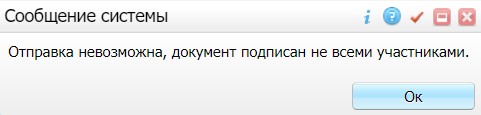 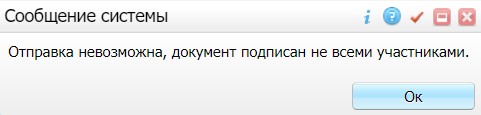 Рисунок 14 – Сообщение об отсутствии подписей всех участников подписанияесли в Системе настроено ручное подписание ЭП МО и документ не подписан ЭП МО, то отображается соответствующее предупреждающее сообщение (Рисунок 15). В данном случае дождитесь подписания документа сотрудником, обладающим правом подписания от лица МО; 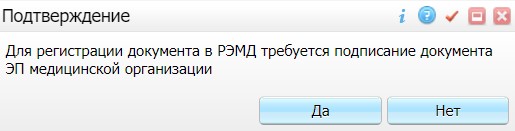 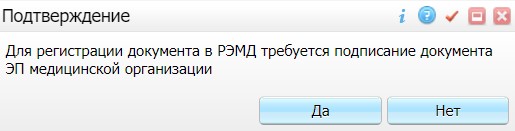 Рисунок 15 – Сообщение об отсутствии подписи МОесли все проверки пройдены, то отображается сообщение об успешной отправке документа в РЭМД (Рисунок 16). 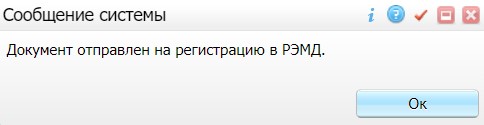 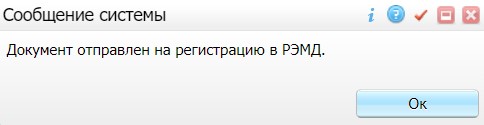 Рисунок 16 – Сообщение об успешной отправке документа на регистрацию в РЭМД После успешной отправки документа на регистрацию в РЭМД документу присваивается статус «Отправлен на регистрацию в РЭМД». РЭМД направляет результат обработки документа ответным сообщением, результат выводится в столбце «Статус в РЭМД».